Тема: Правописание суффиксов имен существительных. Прочитайте правила правописания суффиксов имён существительных.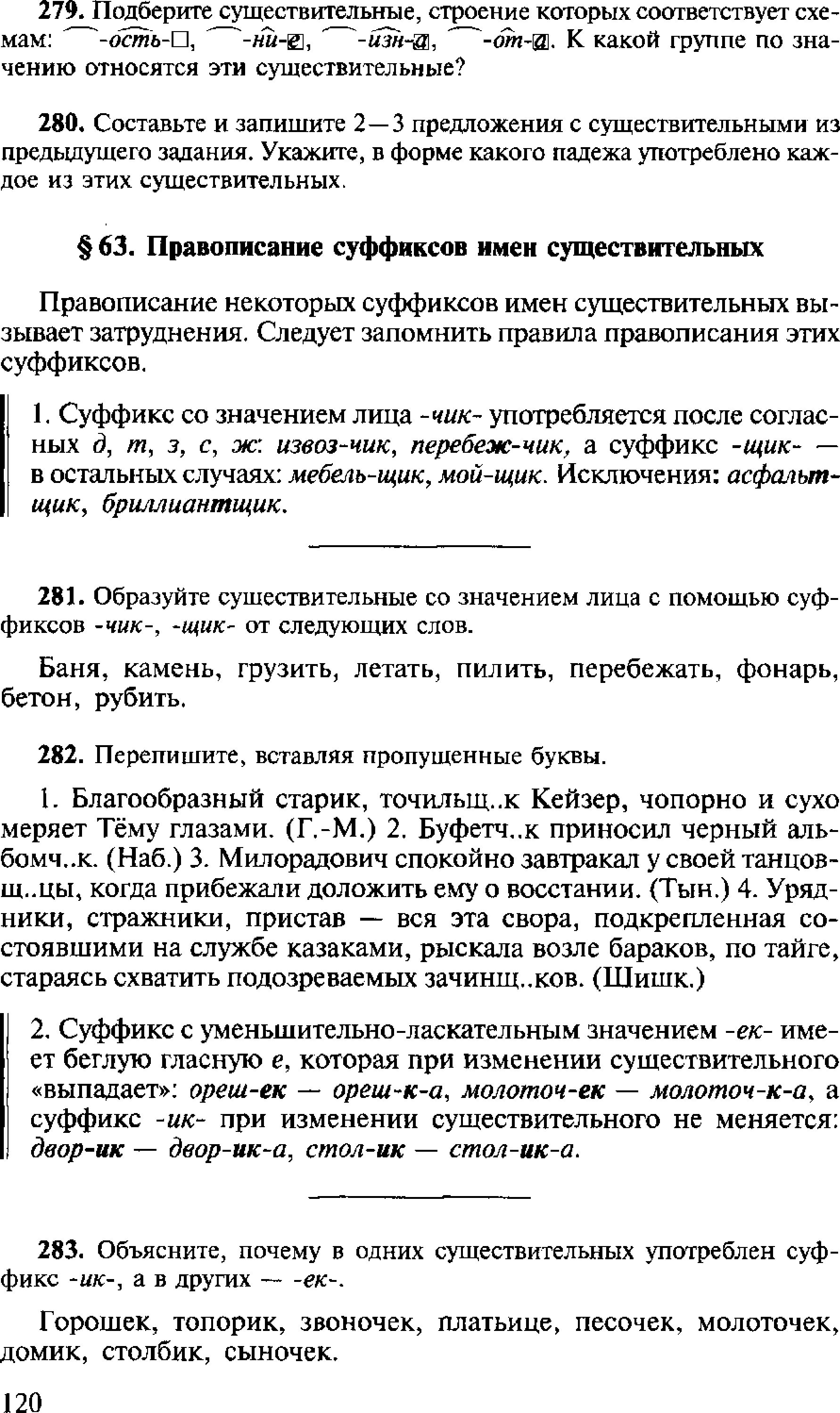 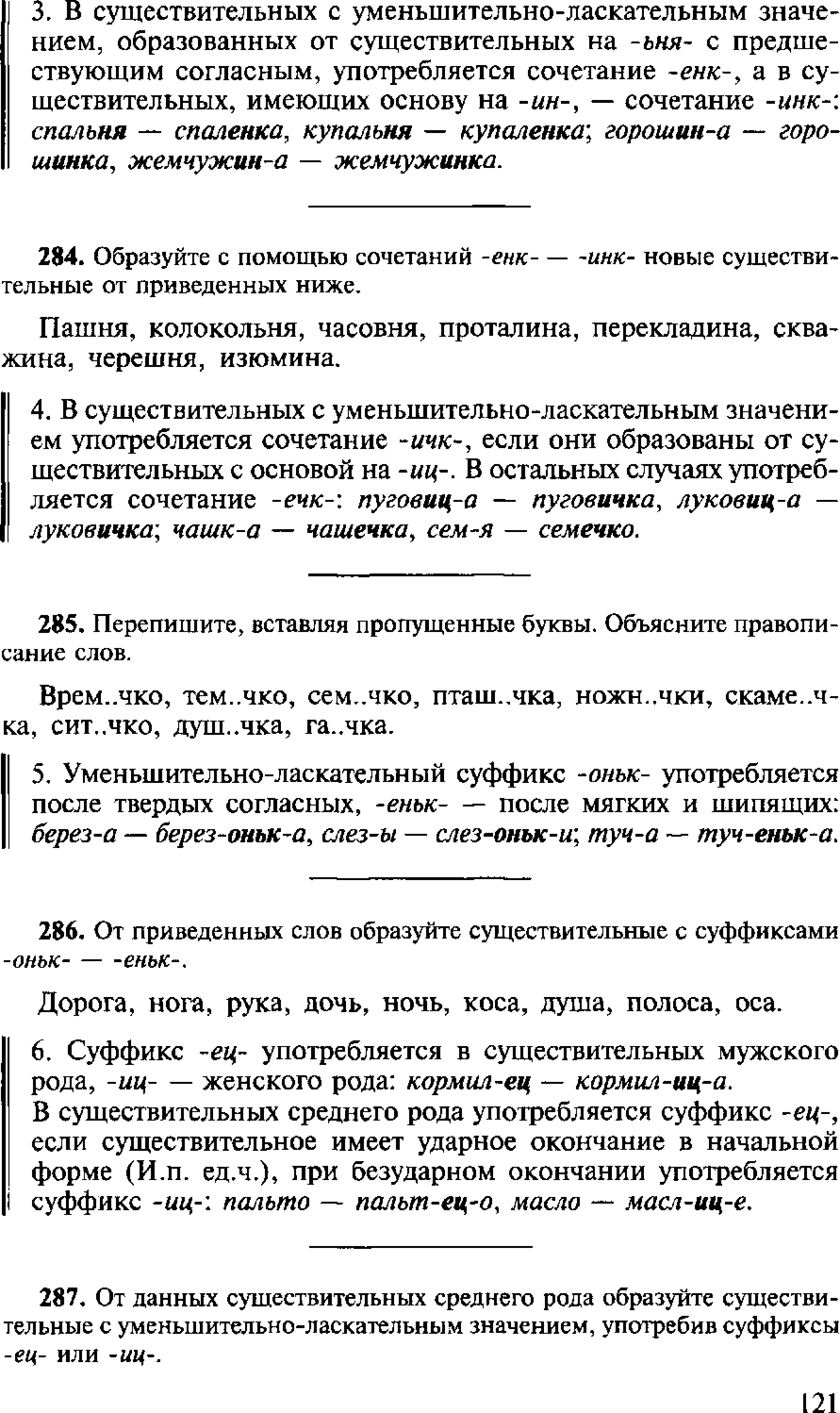 Выполните упражнения. Выделите суффиксы.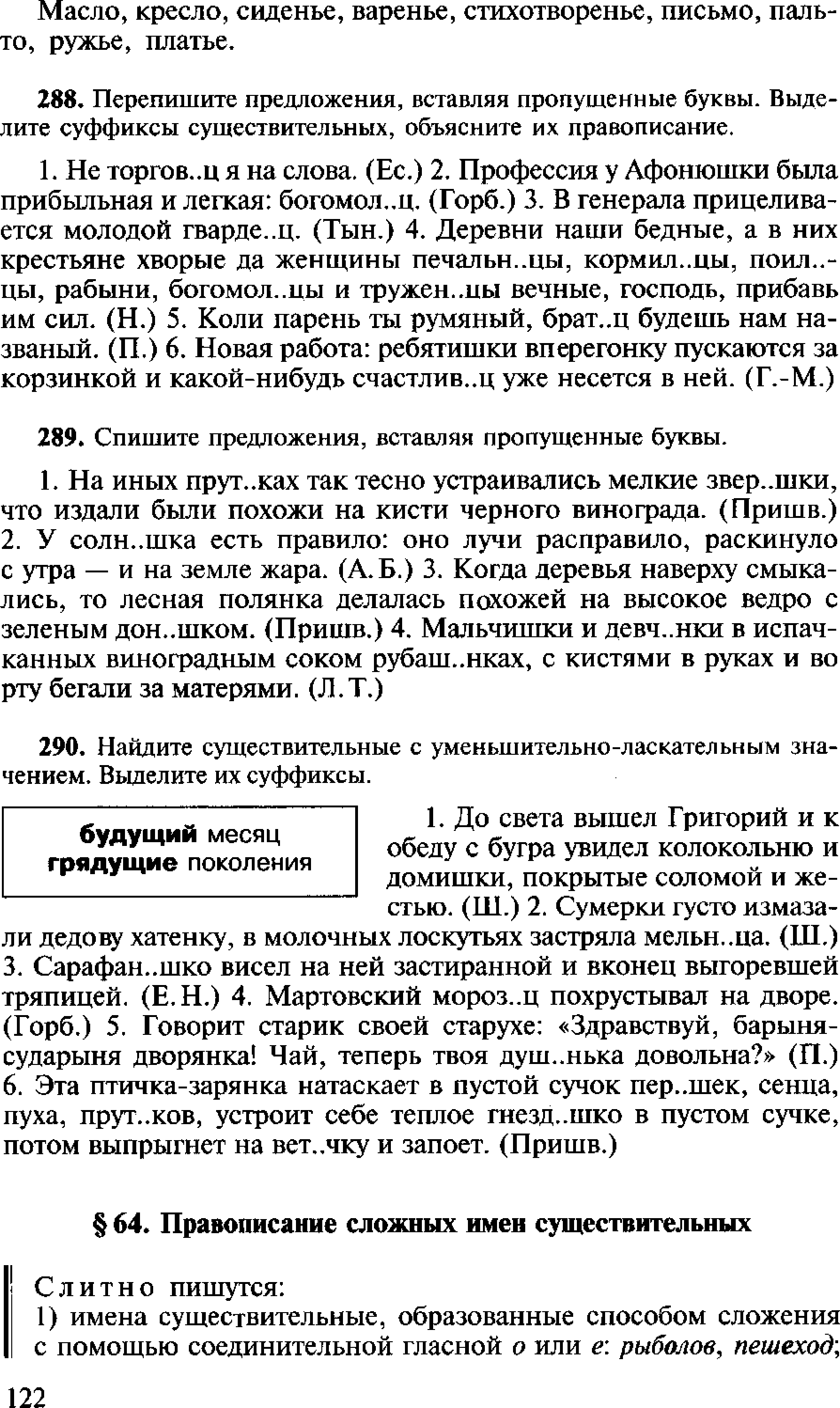 